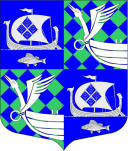 Администрация     МО «Приморское городское  поселение»                                                                  Выборгского района Ленинградской области                     РАСПОРЯЖЕНИЕот 10.03.2021 г.                                                                                                    № 39-рО назначении временной управляющей организации,
для оказания услуг по содержанию и ремонту общего
имущества в многоквартирных домах
                                                                                                                                  В связи с несостоявшимся открытым конкурсом по выбору управляющей организации  и оставлением многоквартирных  домов г. Приморска, ул. Агафонова, д.  4, 13, ул. Вокзальная, д. 13, 22, Выборгское шоссе, д. 1, 10, 18, 28, 37, 42, 44, 45, 48, 57, 72, 86,  наб. Гагарина, д. 17,  22, 30, 32, 39, 42, 54, 55, 88, 90, 92, 138, 176, ул. Железнодорожная, д.  9, 27,  пер.  Зеленый, д. 3, 4,  пер. Интернатский, д.  3, ул. 2-я Карасевская, д. 22, Карасевка, д. 18,   ул. Комсомольская, д. 16, 27,  наб. Лебедева, д. 3а,  ул. Лесная,  д. 16, 19, 28, 36, пер. Морской, д. 6, пер Нагорный, д. 3, пер. Краснофлотский, д. 5, ул. Пляжная, д. 1, 7, 10, 18, ул. Полевая, д. 22, Приморское шоссе, д. 9, 23, 27, 35, 36,  Пушкинская аллея, д. 2,  ул. Школьная, д. 17, п. Глебычево, ул. Заводская, д. 18, Приморское шоссе, д. 63, п. Рябово, ул. Малышевская, д. 9, ул. Железнодорожная, д. 4., д. Камышовка, ул. Комсомольская, д. 11, ул. Комсомольская, д. 29, ул. Лесная, д.2, 3, ул. Тихая, д. 3, ул. Озерная, д. 18,  п. Ермилово, ул. Станционная, д. 1а, без управления, в соответствии с требованиями  п. 2 и п. 5 постановления Правительства РФ от 21.12.2018 N 1616 "Об утверждении Правил определения управляющей организации для управления многоквартирным домом, в отношении которого собственниками помещений в многоквартирном доме не выбран способ управления таким домом или выбранный способ управления не реализован, не определена управляющая организация, и о внесении изменений в некоторые акты Правительства Российской Федерации", Федеральным законом от 06.10.2003 № 131 -ФЗ «Об общих принципах местного самоуправления в Российской Федерации», положениями Жилищного кодекса Российской Федерации, а также с целью непрерывного оказания жилищно-коммунальных услуг, обеспечения благоприятных и безопасных условий проживания граждан, надлежащего содержания общего имущества в многоквартирных домах: 1.	Назначить ООО «Районное ЖКХ» (лицензия № 612 от 18.12.2020 г.) временной управляющей организацией, для осуществления обслуживания (выполнения работ) по содержанию и ремонту общего имущества в многоквартирных домах по адресам: г. Приморск, ул. Агафонова, д.  4, 13, ул. Вокзальная, д. 13, 22, Выборгское шоссе, д. 1, 10, 18, 28, 37, 42, 44, 45, 48, 57, 72, 86,  наб. Гагарина, д. 17,  22, 30, 32, 39, 42, 54, 55, 88, 90, 92, 138, 176, ул. Железнодорожная, д.  9, 27,  пер.  Зеленый, д. 3, 4,  пер. Интернатский, д.  3, ул. 2-я Карасевская, д. 22, Карасевка, д. 18,   ул. Комсомольская, д. 16, 27,  наб. Лебедева, д. 3а,  ул. Лесная,  д. 16,19,28,36, пер. Морской, д. 6, пер Нагорный, д. 3, пер. Краснофлотский, д. 5, ул. Пляжная, д. 1, 7, 10, 18, ул. Полевая, д. 22, Приморское шоссе, д. 9, 23, 27, 35, 36,  Пушкинская аллея, д. 2, ул. Школьная, д. 17,  п. Глебычево, ул. Заводская, д. 18, Приморское шоссе, д. 63, п. Рябово, ул. Малышевская, д. 9, ул. Железнодорожная, д. 4., д. Камышовка, ул. Комсомольская, д. 11, ул. Комсомольская, д. 29, ул. Лесная, д.2, 3, ул. Тихая, д. 3, ул. Озерная, д. 18,  п. Ермилово, ул. Станционная, д. 1а, сроком на один год до момента:- истечения срока, установленного распоряжением о назначении организации, осуществляющей временное управление;- принятия собственниками помещений в многоквартирном доме решения о
выборе способа управления многоквартирным домом и реализации данного
способа;-заключения договора управления многоквартирным домом с управляющей
организацией, определенной по результатам открытого конкурса.2.	Уровень размера платы за содержание и ремонт жилого помещения,
на период действия временной обслуживающей организации, применять на
уровне, установленном приложением № 1 к настоящему распоряжению.3. Обязательные  работы по содержанию общего имущества МКД выполнять в соответствии с условиями договора управления.4. Настоящее распоряжение опубликовать в газете «Выборг», на официальном сайте муниципального образования «Приморское городское поселение» Выборгского района Ленинградской области и официальном сетевом издании муниципального образования «Выборгский район» Ленинградской области.5. Контроль за исполнением распоряжения оставляю за собой.Глава администрации                                                                                           Е.В. ШестаковРазослано: дело-2,  прокуратура, Госжилнадзор, газета «Выборг», ООО «Районное ЖКХ»                                                                                                        Приложение к распоряжению                                                                                                                          № 39 -р от 10.03.2021 г.№Адрес многоквартирного дома№ домагод постройкиплощадьтариф1ул. Агафонова4196051,5012,502ул. Агафонова13198860,7112,503ул. Вокзальная131940105,1812,504ул. Вокзальная221973137,4212,505Выборгское шоссе11940107,1012,506Выборгское шоссе101969284,7913,507Выборгское шоссе181970277,9014,508Выборгское шоссе28194190,1712,509Выборгское шоссе371972218,5012,5010Выборгское шоссе421940149,0612,5011Выборгское шоссе441976172,4412,5012Выборгское шоссе45196195,2612,5013Выборгское шоссе48до 194029,1012,5014Выборгское шоссе571982156,1012,5015Выборгское шоссе721982218,3012,5016Выборгское шоссе86до 194044,9012,5017Наб. Гагарина17194185,4012,5018Наб. Гагарина221940255,2712,5019Наб. Гагарина301967452,8013,5020Наб. Гагарина321956385,1012,5021Наб. Гагарина391962316,9512,5022Наб. Гагарина421940348,7412,5023Наб. Гагарина54194088,0912,5024Наб. Гагарина551940159,1012,5025Наб. Гагарина881974182,3912,5026Наб. Гагарина901940139,6212,5027Наб. Гагарина92до 194052,8012,5028Наб. Гагарина138196052,2612,5029Наб. Гагарина1761940133,4912,5030ул. Железнодорожная91978118,7012,5031ул. Железнодорожная27196474,9712,5032пер. Зеленый31968127,2512,5033пер. Зеленый41978140,7512,5034пер. Интернатский31963111,8912,5035 ул. 2-я Карасевкая221965213,3412,5036 Карасевка18197284,2512,5037ул. Комсомольская16194281,2212,5038ул. Комсомольская271970162,7012,5039наб. Лебедева3а1940229,4612,5040ул. Лесная161965320,0012,5041ул. Лесная19194066,8212,5042ул. Лесная28196581,1712,5043ул. Лесная361963118,1012,5044пер. Морской61954299,9012,5045пер. Нагорный31940137,0312,5046пер. Краснофлотский5194392,2112,5047ул. Пляжная11985188,1012,5048ул. Пляжная71985179,6712,5049ул. Пляжная101966114,1512,5050ул. Пляжная181966166,2012,5051ул. Полевая221968190,8012,5052Приморское шоссе9194051,7812,5053Приморское шоссе231940125,3112,5054Приморское шоссе27194085,1212,5055Приморское шоссе351976158,6212,5056Приморское шоссе36196291,4012,5057Пушкинская аллея21964100,8112,5058ул. Школьная171940217,0012,5059ул. Заводская18198166,5012,5060Приморское шоссе631954131,5012,5061ул. Малышевская91940166,112,5062ул. Железнодорожная41960196,412,5063ул. Комсомольская11196053,1912,5064ул. Комсомольская29196381,9512,5065ул. Лесная2196384,3712,5066ул. Лесная3196389,2912,5067ул. Тихая3196342,0312,5068ул. Озерная181958166,1012,5069ул. Станционная 1а196042,4012,50